                     																										NO. 34JOURNALOF THESENATEOF THESTATE OF SOUTH CAROLINAREGULAR SESSION BEGINNING TUESDAY, JANUARY 10, 2023_________WEDNESDAY, MARCH 8, 2023Wednesday, March 8, 2023(Statewide Session)Indicates Matter StrickenIndicates New Matter	The Senate assembled at 12:15 P.M., the hour to which it stood adjourned, and was called to order by the PRESIDENT.	A quorum being present, the proceedings were opened with a devotion by the Chaplain as follows:Isaiah 64:8	We recall how Isaiah the prophet proclaimed: “. . .O Lord, your are our Father; we are the clay, you are our potter; we are all the work of your hand.”								Let us pray:  It is marvelous, dear God, that Your creation embraces such rich variety.  Truly, the world around us blesses and touches us and even at times confounds us by the endless diversity we see and experience.  Plus, at the very core of it all, Lord, there remains that most wonderful truth of all: how we humans are all Your children, each one of us.  Therefore, in our awareness of this “oneness,” we pray that You, dear God, will lead us to care genuinely for one another and also for this world You have given us.  And may that same quality be a hallmark of this Senate and of the efforts of each of these Senators, a reality which will be sure to bring great joy and blessing and hope to all.  In Your loving name we pray, Lord.  Amen.	The PRESIDENT called for Petitions, Memorials, Presentments of Grand Juries and such like papers.Committee to Escort	The PRESIDENT appointed Senators CROMER, GOLDFINCH, SENN, ALLEN and FANNING and Representatives Mitchell, Williams, Oremus, Hosey and Schuesster to escort the Honorable Vincent J. Troiola, National Commander of The American Legion, and members of his party to the House of Representatives for the Joint Assembly. Motion Adopted	On motion of Senator HEMBREE, with unanimous consent, the Senate agreed to stand in recess at the conclusion of the Joint Assembly until 1:30 P.M.RECESS	At 12:25 P.M., on motion of Senator MASSEY, the Senate receded from business for the purpose of attending the Joint Assembly.Address by the National Commander of The American Legion	The PRESIDENT of the Senate announced that it had convened under the terms of a Concurrent Resolution adopted by both Houses.	S. 550 -- Senator Alexander:  A CONCURRENT RESOLUTION TO WELCOME THE NATIONAL COMMANDER OF THE AMERICAN LEGION, VINCENT J. "JIM" TROIOLA, TO SOUTH CAROLINA, AND TO INVITE HIM TO ADDRESS THE GENERAL ASSEMBLY IN JOINT SESSION IN THE CHAMBER OF THE SOUTH CAROLINA HOUSE OF REPRESENTATIVES AT 12:30 P.M. ON WEDNESDAY, MARCH 8, 2023.	The Honorable Vincent J. Troiola and members of his party were escorted to the rostrum by Senators CROMER, GOLDFINCH, SENN, ALLEN and FANNING and Representatives Mitchell, Williams, Oremus, Hosey and Schuesster.  	The PRESIDENT of the Senate introduced the Honorable Vincent J. Troiola, National Commander of The American Legion.	Commander Troiola addressed the Joint Assembly.	Ladies, gentlemen, distinguished members of this great Body, it’s truly an honor to speak to you today in this historic capitol.  Before I begin, please allow me a moment to introduce members of The American Legion Family who are with me today.  We have with us the Commander of the South Carolina American Legion, Jim Jarvis of Columbia. National Executive Committeeman Joe Lysaght  of James Island.  James Holland, Alternate NEC from Aiken. The department Adjutant Mike Strauss, of North Augusta.  The American Legion Auxiliary Department of South Carolina President Pat Ward of Greenville.  And, the Sons of The American Legion South Carolina Detachment Commander Ryan Henderson of Charleston.	Ladies and gentlemen -- we have all heard the famous saying that there are two things that are inevitable in life -- death and taxes!  Well, that maybe so, but I want to thank this Legislature and Governor McMaster for at least making taxes less burdensome for military retirees and surviving spouses.  Thanks to the hard work of the men and women of this Legislature, military pensions are now exempt from South Carolina taxes. This sends exactly the right message to veterans searching for a state to call home after a career of military service.	Even before the governor signed the Workforce Enhancement and Military Recognition Act on May 13th  -- the Palmetto State earned a well-deserved reputation as a welcoming community for America’s heroes.  South Carolina had already given veterans state employment preferences, education and tuition assistance, vehicle tags, as well as hunting and fishing license privileges. You have also expanded property tax exemptions to include surviving spouses of disabled veterans.  Simply put, when it comes to the treatment of veterans, this State gets us.	Moreover, South Carolina is a major contributor to America’s military strength, with eight major military installations and numerous smaller facilities within your borders. The annual economic impact of the military community here is estimated to be $34.3 billion, while translating into more than a quarter-million jobs. You have the tenth highest density of service members in the country and nearly 400,000 veterans call South Carolina “home.”	Twenty-three thousand of South Carolina’s veterans are Legionnaires, serving local communities through more than 160 posts. But it isn’t just veterans and the military who American Legion Families serve. They are awarding scholarships, conducting some of the finest youth programs in the country and educating the next generation of South Carolinians on the importance of patriotism and good citizenship. 	On July 11th, a national team from The American Legion met with veterans and VA representatives at Post 130 in Cayce. It was our first System Worth Saving Townhall since before the COVID-19 pandemic. 	Included in the visit was a tour of the Columbia VA Medical Center. The VA Health Care System has made some remarkable improvements over the last decade.  The American Legion is vigilant to ensure that VA serves veterans as well as veterans have served this country. We will point out VA’s mistakes and we will often be loud in doing so.  But we also recognize that VA usually provides outstanding care and must be fully funded so veterans can have access to this needed benefit.	Last Wednesday, I testified before a joint session of senators and representatives in the U.S. Congress. I told them that the number one priority of The American Legion is stopping veteran suicide.  Every member of this Legislature -- indeed, every American -- can help us with this effort.   I have seen estimates that seventeen veterans per day take their own lives. I’ve seen another study that says it’s more than forty. The number is more likely somewhere in between.  	Sometimes their military service was overlooked. Other suicides are mistakenly ruled as accidental overdoses.  In other words, the statistics are all over the place.  As far as The American Legion is concerned, the most important number to remember is ONE.  As in, Be the One to stop it.	Be the One to discuss a topic that for years went unmentioned in polite society. Be the One to reach out to a veteran who may be struggling. Be the One to encourage the veteran to seek help. Be the One to follow-up with the veteran to let him or her know that they are not forgotten. Be the One to convince a veteran that life is worth living and that suicide is absolutely not an option. In other words, BE THE ONE TO SAVE ONE.	Very few of us are professional therapists which is why we welcome the announcement that as of January 2023, any veteran in suicidal crisis can be seen at any VA or non-VA health care facility free of charge. The veteran does not even have to be enrolled in the VA system for this benefit. It includes up to thirty days of inpatient or ninety days of outpatient care at any VA or non-VA facility.	As elected officials and leaders in your districts, you have a large platform. Please use it to share the new crisis hotline number, 9-8-8.We need to ensure that 9-8-8 is as widely known as 9-1-1.  In fact, a 9-8-8 call today can help prevent a 9-1-1-call tomorrow.  For several years now, The American Legion has conducted Buddy Check efforts in which veterans reach out to other veterans to foster friendship and wellness. Peer support works. Thanks to congressional action, I’m pleased to say that this year the U.S. Department of Veterans Affairs will be designating annual Buddy Check weeks nationwide.  Veterans value courage. If you can help The American Legion remove the stigma associated with PTSD and depression, and if you can help us make the case that seeking mental wellness is courageous, then my time with you today has been well-spent.	South Carolina not only believes in supporting those who served, but through great institutions like the Citadel  -- you are producing tomorrow’s defenders of freedom.  I am pleased to see that last fall the Citadel welcomed its first cadet-recruits from Ukraine. The American Legion does not support the deployment of U.S. troops to that war-torn nation but we do support arming and assisting the Ukrainian people in their fight for survival.  The international community, and especially our allies, must use all diplomatic and economic tools at our collective disposal to stop Russian aggression.	We remain equally concerned with the provocations of Communist China. Every year The American Legion hosts representatives from the Taiwan Veterans Affairs Council at our national convention. I was briefed by senior U.S. military commanders during my visits to Okinawa and Hawaii in December. The military and economic threats represented by China and the saber-rattling by North Korea should not just concern the people of the Indo-Pacific region but Americans here in the homeland. 	For my friends who believe that we spend too much of our budget on national defense, I encourage you to travel abroad. Visit Korea’s demilitarized zone. Attend a Pearl Harbor observance and reflect on what could happen. The American Legion believes that a strong defense is not just wise policy but a constitutionally mandated imperative. We must not jeopardize our readiness through feel-good budgetary cuts.	I just reiterated the many ways in which South Carolina shows its appreciation for veterans. We owe it to the next generation of veterans to ensure that they are always the best-trained, best-equipped and best-armed military force on the planet. 	Yesterday, I had the honor of visiting Shaw Air Force Base and Fort Jackson.  Though Sumter is a close drive from Columbia, when it comes to housing -- they are worlds apart. While it is the federal government that allocates the housing allowance for members of the military, servicemembers at Shaw receive about $300 a month less in Basic Housing Allowance than those at Fort Jackson. More concerning is the lack of affordable housing for military members in the Sumter community. If the state were to incentivize landlords to give our military a break on rent, they will find servicemembers make ideal tenants.	Another issue is a lack of affordable daycare. A common complaint that we heard was about the onerous regulatory process that goes with operating a daycare. We all want safety for our children, but cost should go down and options should go up.	The future of the U.S. Army truly runs through this state. Fort Jackson is not just a basic training camp. It conducts the Future Soldier Prep Course, where men and women strengthen their intellectual, physical and nutritional fitness before they even enter basic training. This is designed to overcome shortfalls that may hinder one’s ability to pass recruit training.	Fort Jackson is also the home of the U.S. Army’s Drill Sergeant Academy. The men and women at this school epitomize leadership. They shoulder the enormous responsibility of creating U.S. soldiers. They do so with great strength, skill, firmness and fairness. When it comes to U.S. military representation in this state, South Carolina should be proud.	While I am here, I would like to extend my congratulations to Jonathan Biering. Jonathan is a senior at Pinopolis High School in Pinopolis, South Carolina. I just saw Jonathan last week in Washington. He is one of 10 recipients of a Samsung American Legion Scholarship. It is a well-deserved honor for the young man, who is the great grandson of a Korean War Navy veteran. More than 4,600 high school juniors nationwide applied for the $10,000 scholarship, which is awarded to students who are descendants of veterans and have met standards of academic excellence and community service. Jonathan is also a graduate of The American Legion Department of South Carolina Boys State program.	Now, if you would allow me for one moment to call to the two members of this distinguished body who have proven that they are not only great lawmakers, but they are advocates for those who have served.  They have been designated by The American Legion Department of South Carolina as the Outstanding Members of the Legislature for 2023. They are true friends of veterans and The American Legion.	Senator GEORGE “CHIP” CAMPSEN III, and Representative Matthew W. Leber, would you please join me?Congratulations Senator CAMPSEN and Representative Leber. We appreciate all that you do on behalf of veterans.	Thank you so much, South Carolina Legislature.  God bless you, God bless America and God bless South Carolina!	The purposes of the Joint Assembly having been accomplished, the PRESIDENT declared it adjourned, whereupon the Senate returned to its Chamber and was called to order by the PRESIDENT.	At 12:48 P.M., by prior motion of Senator MASSEY, the Senate receded until 1:30 P.M. Call of the Senate	Senator PEELER moved that a Call of the Senate be made.  The following Senators answered the Call:Adams	Alexander	BennettCampsen	Cash	CorbinCromer	Davis	FanningGambrell	Garrett	GoldfinchGrooms	Gustafson	HembreeHutto	Johnson, Michael	KimbrellKimpson	Loftis	PeelerRankin	Rice	SennShealy	Stephens	TalleyTurner	Verdin	WilliamsYoung	A quorum being present, the Senate resumed.Motion Adopted	On motion of Senator GROOMS, with unanimous consent, Senators HUTTO, CAMPSEN, ADAMS and RANKIN were granted leave to attend a subcommittee meeting and were granted leave to vote from the balcony.Doctor of the Day	Senator KIMBRELL introduced Dr. Matthew Cannon of Spartanburg, S.C., Doctor of the Day.Leave of Absence	On motion of Senator HEMBREE, at 2:18 P.M., Senator MASSEY was granted a leave of absence for today.Leave of Absence	At 2:52 P.M., Senator GROOMS requested a leave of absence at 4:00 P.M.Expression of Personal Interest	Senator SENN rose for an Expression of Personal Interest.Expression of Personal Interest	Senator SABB rose for an Expression of Personal Interest.Remarks to be Printed	On motion of Senator McELVEEN, with unanimous consent, the remarks of Senator SABB, when reduced to writing and made available to the Desk, would be printed in the Journal.CO-SPONSORS ADDED	The following co-sponsors were added to the respective Bills:S. 138		Sen. StephensS. 143		Sens. Hutto and JacksonS. 285		Sen. GustafsonS. 299		Sens. Hutto and JacksonS. 302		Sen. WilliamsS. 436		Sen. YoungS. 522		Sen. WilliamsS. 533		Sen. FanningS. 557		Sen. LoftisS. 569		Sen. YoungS. 581		Sen. McElveenS. 589		Sen. HuttoS. 602		Sen. HuttoRECALLED	S. 480 -- Senator Fanning:  A CONCURRENT RESOLUTION TO REQUEST THE DEPARTMENT OF TRANSPORTATION NAME THE PORTION OF PINE AVENUE IN THE TOWN OF GREAT FALLS IN CHESTER COUNTY, FROM ITS INTERSECTION WITH PROSPECT STREET TO ITS INTERSECTION WITH DEARBORN STREET THROUGH CIRCLE ROAD, "TORREY CRAIG HIGHWAY" AND ERECT APPROPRIATE MARKERS OR SIGNS ALONG THIS PORTION OF HIGHWAY CONTAINING THESE WORDS.	Senator GROOMS asked unanimous consent to make a motion to recall the Concurrent Resolution from the Committee on Transportation.	The Concurrent Resolution was recalled from the Committee on Transportation and ordered placed on the Calendar for consideration tomorrow.RECALLED	S. 589 -- Senators Stephens and Hutto:  A CONCURRENT RESOLUTION TO REQUEST THE DEPARTMENT OF TRANSPORTATION NAME THE PORTION OF HOMESTEAD ROAD IN ORANGEBURG COUNTY FROM COW CASTLE CREEK TO ITS INTERSECTION WITH STATE ROAD 38-168 “WEATHERS FAMILY HIGHWAY” AND ERECT APPROPRIATE SIGNS OR MARKERS ALONG THIS PORTION OF HIGHWAY CONTAINING THESE WORDS.	Senator GROOMS asked unanimous consent to make a motion to recall the Concurrent Resolution from the Committee on Transportation.	The Concurrent Resolution was recalled from the Committee on Transportation and ordered placed on the Calendar for consideration tomorrow.RECALLED	H. 3876 -- Rep. Atkinson:  A CONCURRENT RESOLUTION TO REQUEST THE DEPARTMENT OF TRANSPORTATION NAME THE PORTION OF SOUTH CAROLINA HIGHWAY 576 IN MARION COUNTY FROM ITS INTERSECTION WITH UNITED STATES HIGHWAY 76 TO ITS INTERSECTION WITH UNITED STATES HIGHWAY 501 “DOUGLAS MCROY WIGGINS MEMORIAL HIGHWAY” AND ERECT APPROPRIATE MARKERS OR SIGNS ALONG THIS PORTION OF HIGHWAY CONTAINING THESE WORDS.	Senator GROOMS asked unanimous consent to make a motion to recall the Concurrent Resolution from the Committee on Transportation.	The Concurrent Resolution was recalled from the Committee on Transportation and ordered placed on the Calendar for consideration tomorrow.INTRODUCTION OF BILLS AND RESOLUTIONS	The following were introduced:	S. 607	 -- Senator Rice:  A SENATE RESOLUTION TO RECOGNIZE AND HONOR MR. THOMAS H. WRIGHT, SR. FOR HIS TIME AS COUNCILMAN FOR THE CITY OF EASLEY AND FOR HIS SERVICE TO THE PEOPLE AND THE STATE OF SOUTH CAROLINA.sr-0317km-hw23.docx : 9f512b39-5638-4cc5-a129-f3ad49bdab8c	The Senate Resolution was adopted.	S. 608	 -- Senators Gambrell and Cash:  A CONCURRENT RESOLUTION TO RECOGNIZE AND HONOR THE BELTON-HONEA PATH HIGH SCHOOL CHEERLEADING SQUAD, COACHES, AND SCHOOL OFFICIALS FOR A REMARKABLE SEASON AND TO CONGRATULATE THEM FOR WINNING THE 2022 SOUTH CAROLINA CLASS AAA STATE CHAMPIONSHIP TITLE.lc-0166hdb-gm23.docx : 6249ba78-da33-4a77-b84a-27995adcdb00	The Concurrent Resolution was adopted, ordered sent to the House.	S. 609	 -- Senator Alexander:  A CONCURRENT RESOLUTION TO WELCOME LIONS CLUBS INTERNATIONAL DIRECTOR RON KELLER TO THE PALMETTO STATE ON THE OCCASION OF THE 98TH ANNUAL SOUTH CAROLINA LIONS MULTIPLE DISTRICT 32 STATE CONVENTION AND TO HONOR THE LIONS CLUBS FOR THEIR MANY YEARS OF COMMUNITY SERVICE.lc-0263sa-rm23.docx : b88eb041-d6a4-411a-b726-947aec3e4072	The Concurrent Resolution was adopted, ordered sent to the House.	S. 610	 -- Senator Cromer:  A BILL TO AMEND THE SOUTH CAROLINA CODE OF LAWS BY ENACTING THE "PROFESSIONAL COUNSELING COMPACT ACT" BY ADDING ARTICLE 6 TO CHAPTER 75, TITLE 40 SO AS TO PROVIDE THE PURPOSE, FUNCTIONS, OPERATIONS, AND DEFINITIONS FOR THE COMPACT.lc-0166wab23.docx : 3cffb87c-77aa-44df-bc05-fb67609574c5	Read the first time and referred to the Committee on Labor, Commerce and Industry.	S. 611	 -- Senator Climer:  A BILL TO AMEND THE SOUTH CAROLINA CODE OF LAWS BY ADDING SECTION 56-36-10 SO AS TO CREATE THE PEER-TO-PEER CAR SHARING ACT; BY ADDING SECTION 56-36-20 SO AS TO PROVIDE DEFINITIONS; BY ADDING SECTION 56-36-30 SO AS TO PROVIDE FOR LIABILITY, INSURANCE REQUIREMENTS, AND DEFINE EXCEPTIONS; BY ADDING SECTION 56-36-40 SO AS TO PROVIDE REQUIREMENTS FOR RECORD KEEPING, SAFETY RECALL REPAIRS, AND INSURANCE COVERAGE; BY ADDING SECTION 56-36-50 SO AS TO PROVIDE THE LIMITS OF THE TRANSACTION FOR PURPOSES OF SALES TAX; BY ADDING SECTION 56-36-60 SO AS TO PROVIDE FOR PROMULGATION OF REGULATIONS.sr-0029jg23.docx : ec92dea1-b5b5-4993-9fe7-f24ca3d465f4	Read the first time and referred to the Committee on Transportation.	S. 612	 -- Senator Shealy:  A BILL TO AMEND THE SOUTH CAROLINA CODE OF LAWS BY AMENDING SECTION 63-7-10, RELATING TO THE PURPOSE OF THE SOUTH CAROLINA CHILDREN'S CODE, SO AS TO PROVIDE CHILD WELFARE SERVICE PRINCIPLES; AND BY AMENDING SECTION 63-7-920, RELATING TO INVESTIGATIONS AND CASE DETERMINATION, SO AS TO PROVIDE GUIDELINES FOR INVESTIGATION AND REPORTING IN THE CASE OF A REPORT OF SUSPECTED CHILD ABUSE OR NEGLECT.sr-0073jg23.docx : 363815ff-fa64-44e2-90ed-ef5cb5041d4d	Read the first time and referred to the Committee on Family and Veterans' Services.	S. 613	 -- Senator Shealy:  A SENATE RESOLUTION TO RECOGNIZE MARCH 13-17, 2023 AS "CHILD AND ADULT CARE FOOD PROGRAM WEEK" IN SOUTH CAROLINA.sr-0320km-hw23.docx : c58db130-a1e2-4909-8b27-1306e1351915	The Senate Resolution was adopted.	S. 614	 -- Senator Fanning:  A SENATE RESOLUTION TO RECOGNIZE AND COMMEND THE HONORABLE DONALD PRIOLEAU, SR., MAYOR PRO TEM OF THE TOWN OF RIDGEWAY, FOR HIS MANY YEARS OF DEDICATED PUBLIC AND COMMUNITY SERVICE AND TO WISH HIM MUCH SUCCESS AND FULFILLMENT IN ALL HIS FUTURE ENDEAVORS.lc-0258cm-rm23.docx : 16c31ac3-e8ee-48d8-ac04-44b223c21a43	The Senate Resolution was adopted.	H. 3204	 -- Rep. Erickson:  A BILL TO AMEND THE SOUTH CAROLINA CODE OF LAWS BY AMENDING SECTION 40-55-420, RELATING TO PSYPACT DISPUTE RESOLUTION, SO AS TO PROVIDE FOR THE UNITED STATES DISTRICT COURT OF GEORGIA TO RESOLVE DISPUTES.lc-0022vr23.docx : 05335381-bbae-4fff-974a-57dde62586f7	Read the first time and referred to the Committee on Medical Affairs.	H. 3750	 -- Reps. Erickson, Alexander, Kirby, Robbins, Brewer, Rivers, Bradley, W. Newton, Hager, Ballentine, Elliott, Caskey, Wooten, Wetmore, Bannister, Herbkersman and Willis:  A BILL TO AMEND THE SOUTH CAROLINA CODE OF LAWS BY AMENDING SECTION 11-35-710, RELATING TO EXEMPTIONS FROM THE STATE PROCUREMENT CODE, SO AS TO ADD PLANNING FOR REPAIRS TO BRIDGES, HIGHWAYS, ROADS, AND OTHER IMPROVEMENTS ON THE STATE'S RIGHTS OF WAY TO THE LIST OF EXEMPTIONS AND TO PROVIDE CERTAIN EXCEPTIONS.lc-0165sa23.docx : 06e6e2ba-c153-48c0-b4e2-2fd39325d06e	Read the first time and referred to the Committee on Finance.	H. 3866	 -- Rep. Rutherford:  A BILL TO AMEND THE SOUTH CAROLINA CODE OF LAWS BY ADDING SECTION 1-7-95 SO AS TO CLARIFY THAT, WHEN THE ATTORNEY GENERAL PROCEEDS IN THE PUBLIC INTEREST, THE ATTORNEY GENERAL DOES NOT UNDERTAKE REPRESENTATION OF STATE AGENCIES AND CANNOT BE CONSIDERED TO HAVE POSSESSION, CUSTODY, OR CONTROL OVER STATE AGENCY DOCUMENTS OR ELECTRONICALLY STORED INFORMATION; AND BY ADDING SECTION 39-5-55 SO AS TO SPECIFY THAT THE ATTORNEY GENERAL IS ACTING IN THE PUBLIC INTEREST OF THE STATE IN UNFAIR TRADE PRACTICE PROCEEDINGS, AND TO PROVIDE AN EXCEPTION.lc-0136dg23.docx : 29c304cc-cd83-42b5-87c9-c4aa0dcb2463	Read the first time and referred to the Committee on Judiciary.	H. 3905	 -- Reps. Hixon and Clyburn:  A BILL TO AMEND THE SOUTH CAROLINA CODE OF LAWS BY AMENDING SECTION 6-13-920, RELATING TO THE EDGEFIELD COUNTY WATER AND SEWER AUTHORITY, SO AS TO PROVIDE FOR FILLING A BOARD VACANCY FOR PHYSICAL OR MENTAL INCAPACITATION OR NONATTENDANCE; AND BY AMENDING SECTION 6-13-1010, RELATING TO PENALTIES FOR INJURING OR DESTROYING FACILITIES OF THE EDGEFIELD COUNTY WATER AND SEWER AUTHORITY, SO AS TO INCREASE PENALTIES.lc-0135ph23.docx : 1e825ef7-309e-4a88-ba9a-8fb008347f09	Read the first time and referred to the Committee on Judiciary.	H. 4098	 -- Reps. Bauer, Gibson, Kirby, Robbins, J. L. Johnson, Bradley, Brewer, Haddon, S. Jones, Gilliam, Erickson, Burns, King, B. L. Cox, Guffey, Alexander, Anderson, Atkinson, Bailey, Ballentine, Bamberg, Bannister, Beach, Bernstein, Blackwell, Brittain, Bustos, Calhoon, Carter, Caskey, Chapman, Chumley, Clyburn, Cobb-Hunter, Collins, Connell, B. J. Cox, Crawford, Cromer, Davis, Dillard, Elliott, Felder, Forrest, Gagnon, Garvin, Gatch, Gilliard, Guest, Hager, Hardee, Harris, Hart, Hartnett, Hayes, Henderson-Myers, Henegan, Herbkersman, Hewitt, Hiott, Hixon, Hosey, Howard, Hyde, Jefferson, J. E. Johnson, W. Jones, Jordan, Kilmartin, Landing, Lawson, Leber, Ligon, Long, Lowe, Magnuson, May, McCabe, McCravy, McDaniel, McGinnis, Mitchell, J. Moore, T. Moore, A. M. Morgan, T. A. Morgan, Moss, Murphy, Neese, B. Newton, W. Newton, Nutt, O'Neal, Oremus, Ott, Pace, Pedalino, Pendarvis, Pope, Rivers, Rose, Rutherford, Sandifer, Schuessler, Sessions, G. M. Smith, M. M. Smith, Stavrinakis, Taylor, Tedder, Thayer, Thigpen, Trantham, Vaughan, Weeks, West, Wetmore, Wheeler, White, Whitmire, Williams, Willis, Wooten and Yow:  A CONCURRENT RESOLUTION TO RECOGNIZE AND HONOR IRISH AMERICANS WHOSE FAMILIES MADE AMERICA THEIR HOME AND TO CELEBRATE SAINT PATRICK'S DAY WITH THEM ON MARCH 17, 2023.lc-0217ph-gm23.docx : bb39beac-0fd4-4122-97d9-4489878b21da	The Concurrent Resolution was adopted, ordered returned to the House.REPORTS OF STANDING COMMITTEES	Senator SHEALY from the Committee on Family and Veterans' Services submitted a favorable report on:	S. 440 -- Senators Corbin, Shealy, Talley, Gambrell, Goldfinch, Climer, Loftis, Gustafson, Cromer, Cash, Rice, Adams and Verdin:  A BILL TO AMEND THE SOUTH CAROLINA CODE OF LAWS SO AS TO ENACT THE "SECOND AMENDMENT PROTECTION ACT"; AND BY ADDING SECTION 25-1-80 SO AS TO PROVIDE FOR THE DUTIES AND RESPONSIBILITIES OF THE UNORGANIZED MILITIA.	Ordered for consideration tomorrow.	Senator SHEALY from the Committee on Family and Veterans' Services submitted a favorable report on:	S. 569 -- Senators Shealy, Alexander, Peeler, Garrett, Gambrell, Kimbrell and Young:  A BILL TO AMEND THE SOUTH CAROLINA CODE OF LAWS BY AMENDING SECTION 44‑36‑320, RELATING TO THE DUTIES OF THE ALZHEIMER’S DISEASE AND RELATED DISORDERS RESOURCE COORDINATION CENTER SO AS TO ADD TO THE CENTER’S DUTIES CONCERNING THE STATEWIDE PLAN TO ADDRESS ALZHEIMER’S DISEASE AND RELATED DEMENTIAS; BY AMENDING SECTION 44‑36‑330, RELATING TO THE ADVISORY COUNCIL TO THE ALZHEIMER’S DISEASE AND RELATED DISORDERS RESOURCE COORDINATION CENTER SO AS TO PROVIDE THAT THE ADVISORY COUNCIL MUST DEVELOP A STATEWIDE PLAN TO ADDRESS ALZHEIMER’S DISEASE AND RELATED DEMENTIAS AND TO PROVIDE THAT THE STATEWIDE PLAN MUST BE UPDATED EVERY FIVE YEARS; AND TO PROVIDE THAT THE STATEWIDE PLAN MUST BE UPDATED IN 2028 AND EVERY FIVE YEARS THEREAFTER.	Ordered for consideration tomorrow.	Senator PEELER from the Committee on Finance submitted a favorable report on:	S. 604 -- Senators Peeler, Alexander and Setzler:  A JOINT RESOLUTION TO AUTHORIZE THE EXPENDITURE OF FEDERAL FUNDS DISBURSED TO THE STATE IN THE AMERICAN RESCUE PLAN ACT OF 2021, AND TO SPECIFY THE MANNER IN WHICH THE FUNDS MAY BE EXPENDED.	Ordered for consideration tomorrow.	Senator PEELER from the Committee on Finance submitted a favorable with amendment report on:	H. 3604 -- Reps. Bannister, G.M. Smith and Murphy:  A JOINT RESOLUTION TO AUTHORIZE THE EXPENDITURE OF FUNDS FROM THE CONTINGENCY RESERVE FUND FOR ECONOMIC DEVELOPMENT PROJECTS AND FEDERAL FUNDS DISBURSED TO THE STATE IN THE AMERICAN RESCUE PLAN ACT OF 2021, AND TO SPECIFY THE MANNER IN WHICH THE FUNDS MAY BE EXPENDED.	Ordered for consideration tomorrow.Appointments Reported	Senator SHEALY from the Committee on Family and Veterans' Services submitted a favorable report on:Statewide AppointmentsInitial Appointment, South Carolina Commission for the Blind, with the term to commence May 19, 2021, and to expire May 19, 20252nd Congressional DistrictDaniel P. Hanfland, 105 Woodcock Trail, West Columbia, SC 29169 VICE Judith E. JohnsonReceived as information.Initial Appointment, South Carolina Commission for the Blind, with the term to commence May 19, 2022, and to expire May 19, 20261st Congressional District:Ronald L. Coleman, 214 Calhoun Street, Apt. 2, Charleston, SC 29401-1315 VICE Mr. Peter SmithReceived as information.Initial Appointment, South Carolina Department of Veterans’ Affairs, with term coterminous with GovernorSecretary:Todd B. McCaffrey, 3908 Kilbourne Road, Columbia, SC 29205 VICE Major General William F. GrimsleyReceived as information.THE SENATE PROCEEDED TO A CALL OF THE UNCONTESTED LOCAL AND STATEWIDE CALENDAR.OBJECTION	S. 36 -- Senators Hutto, Young, Campsen and Grooms:  A BILL TO AMEND THE SOUTH CAROLINA CODE OF LAWS BY AMENDING various SECTIONs within chapter 1, title 56, to restructure the ignition interlock devices program. (abbreviated title)	Senator malloy objected to consideration of the Bill.READ THE THIRD TIMESENT TO THE HOUSE	The following Bills were read the third time and ordered sent to the House:	S. 448 -- Senator Hutto:  A BILL TO AMEND THE SOUTH CAROLINA CODE OF LAWS BY AMENDING SECTION 56‑1‑1100, RELATING TO HABITUAL OFFENDER PENALTIES, SO AS TO PROVIDE AN EXCEPTION FOR DRIVING A MOPED FOR A PERSON DECLARED AN HABITUAL OFFENDER, AND TO REMOVE THE REQUIREMENT THAT THE DEPARTMENT OF MOTOR VEHICLES PROVIDES SPECIFIC NOTICE TO THE ATTORNEY GENERAL OR THE APPROPRIATE SOLICITOR OF ANY VIOLATIONS OF THIS SECTION.	The Senate proceeded to the consideration of the Bill.	The "ayes" and "nays" were demanded and taken, resulting as follows:Ayes 40; Nays 0AYESAdams	Alexander	AllenBennett	Climer	CorbinCromer	Davis	FanningGambrell	Garrett	GoldfinchGrooms	Gustafson	HarpootlianHembree	Hutto	JacksonJohnson, Kevin	Johnson, Michael	KimbrellKimpson	Loftis	MalloyMcElveen	McLeod	PeelerRankin	Reichenbach	RiceSabb	Scott	SennSetzler	Shealy	StephensTalley	Turner	WilliamsYoungTotal--40NAYSTotal--0	The Bill was read the third time, passed and ordered sent to the House.	S. 436 -- Senators Scott, Jackson, Sabb, Malloy, Allen, Hutto, Adams, McElveen, McLeod, K. Johnson, M. Johnson, Kimbrell, Davis, Rice, Williams, Garrett, Stephens, Campsen and Young:  A BILL TO AMEND THE SOUTH CAROLINA CODE OF LAWS BY ADDING SECTION 31‑1‑900, SO AS TO ESTABLISH THE HEIRS’ PROPERTY COMMISSION TO ADDRESS THE LEGAL AND ECONOMIC ISSUES ASSOCIATED WITH HEIRS’ PROPERTY, TO PROVIDE FOR MEMBERSHIP OF THE COMMISSION, TO PROVIDE FOR REPORTING REQUIREMENTS OF THE COMMISSION, AND TO PROVIDE FOR THE EXECUTIVE DIRECTOR OF THE SOUTH CAROLINA STATE HOUSING FINANCE AND DEVELOPMENT AUTHORITY TO CHAIR THE COMMISSION AND FOR THE AGENCY TO PROVIDE ADMINISTRATIVE SUPPORT TO THE COMMISSION.COMMITTEE AMENDMENT ADOPTEDAMENDED, CARRIED OVER	S. 418 -- Senators Hembree, Turner and Gustafson:  A BILL TO AMEND THE SOUTH CAROLINA CODE OF LAWS BY AMENDING SECTION 59-155-180, RELATING TO PRE-SERVICE AND IN-SERVICE TEACHER EDUCATION PROGRAMS, SO AS TO UPDATE THE ENDORSEMENT REQUIREMENTS OF READ TO SUCCEED.	The Senate proceeded to the consideration of the Bill.	The Committee on Education proposed the following amendment  (SEDU-418.DB0001S), which was adopted:	Amend the bill, as and if amended, SECTION 1, by striking Section 59-155-180(C)(3), (4), and (5) and inserting:	Amend the bill further, SECTION 1, by striking Section 59-155-180(C)(7) and (8) and inserting:	Renumber sections to conform.	Amend title to conform.	Senator HEMBREE explained the amendment.	The amendment was adopted.	Senators YOUNG and FANNING proposed the following amendment  (LC-418.DG0003S), which was adopted:	Amend the bill, as and if amended, SECTION 1, by striking Section 59-155-180(C)(5) and inserting:	Renumber sections to conform.	Amend title to conform.	Senator YOUNG explained the amendment.	The amendment was adopted.	The question then being the second reading of the Bill, as amended.	On motion of Senator MALLOY, the Bill was carried over.CARRIED OVER	S. 314 -- Senator Talley:  A BILL TO AMEND THE SOUTH CAROLINA CODE OF LAWS BY ADDING SECTION 59-157-10 SO AS TO PROVIDE CHAPTER DEFINITIONS; BY ADDING SECTION 59-157-30 SO AS TO REQUIRE CERTAIN PERMANENT IMPROVEMENT PROJECTS OVER THRESHOLD AMOUNTS FOR HIGHER INSTITUTIONS TO BE SUBMITTED FOR REVIEW TO THE COMMISSION ON HIGHER EDUCATION AND JOINT BOND REVIEW COMMITTEE AND THE STATE FISCAL ACCOUNTABILITY AUTHORITY FOR APPROVAL AFTER FULL ARCHITECTURE AND ENGINEERING DESIGN WORK IS COMPLETED BUT PRIOR TO THE EXECUTION OF A CONSTRUCTION CONTRACT, TO ALLOW THE CHAIRMAN OF JOINT BOND REVIEW COMMITTEE TO REQUEST A REVIEW AND COMMENT ON ANY OTHER PERMANENT IMPROVEMENT PROJECT; BY ADDING SECTION 59-157-40 SO AS TO EXEMPT CERTAIN HIGHER EDUCATION PERMANENT IMPROVEMENT PROJECTS FROM THE REQUIREMENTS OF SECTION 2-47-50 AND TO REQUIRE THE GOVERNING BOARDS TO REPORT ANNUALLY TO THE COMMISSION ON HIGHER EDUCATION, THE JOINT BOND REVIEW COMMITTEE, AND THE STATE FISCAL ACCOUNTABILITY AUTHORITY OF ALL PROJECTS APPROVED; BY ADDING SECTION 59-157-50 SO AS TO REQUIRE THE BOARD OF TRUSTEES TO PROVIDE ON AN ANNUAL BASIS A REPORT OF PROPERTY ACQUIRED AND ANY CAPITAL PROJECTS THAT ARE EXEMPT BY OPERATION OF SECTION 59-157-40.	On motion of Senator PEELER, the Bill was carried over.AMENDED, READ THE SECOND TIME	S. 138 -- Senators McElveen, Senn, Cromer, Loftis and Stephens:  A BILL TO AMEND THE SOUTH CAROLINA CODE OF LAWS BY AMENDING SECTION 59‑149‑50, RELATING TO GRADE POINT AVERAGE REQUIREMENTS FOR LIFE SCHOLARSHIP ELIGIBILITY AND RETENTION, SO AS TO PROVIDE A STUDENT WHO BECOMES ELIGIBLE FOR A LIFE SCHOLARSHIP MAY NOT SUBSEQUENTLY BECOME INELIGIBLE FOR RETENTION OF THE SCHOLARSHIP BASED ON A GRADE IN A DUAL ENROLLMENT CLASS.	The Senate proceeded to the consideration of the Bill.	Senators MALLOY and McELVEEN proposed the following amendment  (SMIN-138.AA0004S), which was adopted:	Amend the bill, as and if amended, SECTION 1, by striking Section 59-149-50(B) and inserting:	Renumber sections to conform.	Amend title to conform.	Senator MALLOY explained the amendment.	Senator McELVEEN spoke on the amendment.	The amendment was adopted.	The question then being second reading of the Bill.	The "ayes" and "nays" were demanded and taken, resulting as follows:Ayes 42; Nays 0AYESAdams	Alexander	AllenBennett	Climer	CorbinCromer	Davis	FanningGambrell	Garrett	GoldfinchGrooms	Gustafson	HarpootlianHembree	Hutto	JacksonJohnson, Kevin	Johnson, Michael	KimbrellKimpson	Loftis	MalloyMatthews	McElveen	McLeodPeeler	Rankin	ReichenbachRice	Sabb	ScottSenn	Setzler	ShealyStephens	Talley	TurnerVerdin	Williams	YoungTotal--42NAYSTotal--0	There being no further amendments, the Bill, as amended, was read the second time, passed and ordered to a third reading.CARRIED OVER	S. 142 -- Senators Shealy, Gustafson, Goldfinch, Hutto, Jackson, Campsen, McLeod and Setzler:  A BILL TO AMEND THE SOUTH CAROLINA CODE OF LAWS BY AMENDING SECTION 16-3-2010, RELATING TO THE DEFINITION OF “SEX TRAFFICKING”, SO AS TO EXPAND THE DEFINITION TO INCLUDE SEXUAL EXPLOITATION OF A MINOR AND PROMOTING OR PARTICIPATING IN PROSTITUTION OF A MINOR; AND BY AMENDING SECTION 16-3-2020, RELATING TO TRAFFICKING IN PERSONS, PENALTIES, MINOR VICTIMS AND DEFENSES, SO AS TO PROVIDE THAT A SEX TRAFFICKING VICTIM MAY RAISE DURESS AND COERCION AS AN AFFIRMATIVE DEFENSE TO NONVIOLENT OFFENSES COMMITTED AS A DIRECT RESULT OR INCIDENT TO THE TRAFFICKING, TO PROVIDE THAT A MINOR SEX TRAFFICKING VICTIM MAY NOT BE CONVICTED FOR NONVIOLENT OFFENSES COMMITTED AS A DIRECT RESULT OR INCIDENT TO THE TRAFFICKING, AND TO PROVIDE THAT A MINOR SEX TRAFFICKING VICTIM CANNOT BE FOUND IN VIOLATION OF OR BE THE SUBJECT OF A DELINQUENCY PETITION IF THE MINOR’S CONDUCT WAS A DIRECT RESULT OF OR INCIDENTAL TO OR RELATED TO TRAFFICKING; AND SO AS TO PROVIDE THAT THE PROVISIONS IN THIS ACT ARE RETROACTIVE.	On motion of Senator HEMBREE, the Bill was carried over.CARRIED OVER	S. 143 -- Senators Shealy, Goldfinch, Senn, McLeod, Hutto and Jackson:  A BILL TO AMEND THE SOUTH CAROLINA CODE OF LAWS BY AMENDING SECTION 20-4-20, RELATING TO DEFINITIONS, SO AS TO DEFINE A HOUSEHOLD MEMBER AND TO DEFINE A DATING RELATIONSHIP; AND BY AMENDING SECTION 20-4-40, RELATING TO PETITION FOR ORDER OF PROTECTION, SO AS TO DESIGNATE PEOPLE WHO CAN APPLY FOR AN ORDER OF PROTECTION ON BEHALF OF A MINOR.	On motion of Senator CORBIN, the Bill was carried over.CARRIED OVER	S. 145 -- Senators Shealy, Goldfinch, Hutto, Jackson, Campsen and McLeod:  A BILL TO AMEND THE SOUTH CAROLINA CODE OF LAWS BY AMENDING SECTION 16-15-90, RELATING TO PROSTITUTION, LEWDNESS, ASSIGNATION, AND PROSTITUTION GENERALLY, SO AS TO INCREASE THE PENALTIES FOR SOLICITATION OF PROSTITUTION, ESTABLISHING OR KEEPING A BROTHEL OR HOUSE OF PROSTITUTION, OR CAUSING OR INDUCING ANOTHER TO PARTICIPATE IN PROSTITUTION, TO ESTABLISH THE AFFIRMATIVE DEFENSE OF BEING A VICTIM OF HUMAN TRAFFICKING, AND TO INCREASE THE PENALTIES FOR SOLICITING, CAUSING, OR INDUCING ANOTHER FOR OR INTO PROSTITUTION IF THE PROSTITUTE HAS A MENTAL DISABILITY; AND BY REPEALING SECTION 16-15-100, RELATING TO PROSTITUTION, FURTHER UNLAWFUL ACTS.	On motion of Senator SHEALY, the Bill was carried over.CARRIED OVER	S. 147 -- Senators Shealy, Gustafson, Senn, Goldfinch and Campsen:  A BILL TO AMEND THE SOUTH CAROLINA CODE OF LAWS BY ADDING SECTION 16-25-130 SO AS TO ESTABLISH THE ADDRESS CONFIDENTIALITY PROGRAM WHEREBY A VICTIM OF DOMESTIC VIOLENCE, DATING VIOLENCE, HUMAN TRAFFICKING, STALKING, HARASSMENT, OR SEXUAL OFFENSES MAY USE A DESIGNATED ADDRESS RATHER THAN HIS RESIDENTIAL ADDRESS TO CONCEAL HIS PLACE OF RESIDENCE FROM HIS ASSAILANTS OR PROBABLE ASSAILANTS, TO PROVIDE THAT THE PROGRAM SHALL BE ADMINISTERED BY THE ATTORNEY GENERAL, TO PROVIDE FOR THE PROCESS THROUGH WHICH A PERSON MAY PARTICIPATE IN THE PROGRAM, AND TO DEFINE NECESSARY TERMS; BY ADDING SECTION 16-3-1656 SO AS TO REQUIRE NONPROFIT VICTIM ASSISTANCE ORGANIZATIONS THAT SERVE VICTIMS OF DOMESTIC VIOLENCE, DATING VIOLENCE, HUMAN TRAFFICKING, STALKING, HARASSMENT, OR SEXUAL OFFENSES TO PROTECT THE CONFIDENTIALITY AND PRIVACY OF CLIENTS, WITH EXCEPTIONS; AND BY ADDING SECTION 19-11-110 SO AS TO PROHIBIT EMPLOYEES, AGENTS, OR VOLUNTEERS OF SUCH ORGANIZATIONS FROM TESTIFYING IN ACTIONS OR PROCEEDINGS ABOUT COMMUNICATIONS MADE BY A CLIENT OR RECORDS KEPT DURING THE COURSE OF PROVIDING SERVICES TO THE CLIENT, WITH EXCEPTIONS, AND FOR OTHER PURPOSES.	On motion of Senator SHEALY, the Bill was carried over.CARRIED OVER	S. 208 -- Senators Goldfinch and Fanning:  A BILL TO AMEND THE SOUTH CAROLINA CODE OF LAWS SO AS TO PROVIDE THAT A COUNTY MAY IMPOSE AN ADDITIONAL DRIVER’S LICENSE FEE AND AN ADDITIONAL MOTOR VEHICLE LICENSING AND REGISTRATION FEE FROM RESIDENTS NEW TO THIS STATE UPON A SUCCESSFUL REFERENDUM, AND TO PROVIDE THAT THE FUNDS REALIZED FROM THE ADDITIONAL FEES MUST BE USED ONLY FOR COUNTY INFRASTRUCTURE, PUBLIC EDUCATION RELATED EXPENSES, AND GREENSPACE CONSERVATION OR PRESERVATION; BY AMENDING SECTION 56‑1‑20, RELATING TO DRIVER’S LICENSE REQUIRED, SURRENDER AND DISPOSITION OF OUT‑OF‑STATE LICENSES, LOCAL LICENSES, SO AS TO PROVIDE THAT A COUNTY MAY ASSESS AN ADDITIONAL FEE PURSUANT TO A SUCCESSFUL REFERENDUM; AND BY AMENDING SECTION 56‑3‑210, RELATING TO THE TIME PERIOD FOR PROCURING REGISTRATION AND LICENSE, TEMPORARY LICENSE PLATES, TRANSFER OF LICENSE PLATES, SO AS TO PROVIDE THAT A COUNTY MAY ASSESS AN ADDITIONAL FEE PURSUANT TO A SUCCESSFUL REFERENDUM.	On motion of Senator SHEALY, the Bill was carried over.OBJECTION	S. 330 -- Senators Rankin, Alexander and Verdin:  A BILL TO AMEND THE SOUTH CAROLINA CODE OF LAWS BY AMENDING SECTION 16‑11‑740, RELATING TO MALICIOUS INJURY TO TELEGRAPH, TELEPHONE, OR ELECTRIC UTILITY SYSTEM, SO AS TO ADD TIERED PENALTIES FOR DAMAGE TO A UTILITY SYSTEM.	Senator MARTIN objected to consideration of the Bill.CARRIED OVER	S. 101 -- Senator Campsen:  A BILL TO AMEND THE SOUTH CAROLINA CODE OF LAWS BY AMENDING SECTION 50‑9‑525, RELATING TO LICENSES FOR DISABLED RESIDENTS, SO AS TO PROVIDE THE REQUIREMENTS FOR OBTAINING A LIFETIME DISABILITY COMBINATION LICENSE OR A LIFETIME DISABILITY FISHING LICENSE FOR CERTAIN PERSONS.	On motion of Senator SHEALY, the Bill was carried over.CARRIED OVER	S. 207 -- Senator Fanning:  A BILL TO AMEND THE SOUTH CAROLINA CODE OF LAWS BY ADDING SECTION 57-23-1160 SO AS TO CREATE THE PIEDMONT GATEWAY SCENIC BYWAY AND TO IDENTIFY THE THREE SEGMENTS THAT COMPRISE THE BYWAY.	On motion of Senator SHEALY, the Bill was carried over.CARRIED OVER	S. 343 -- Senators Shealy, Jackson and Hutto:  A BILL TO AMEND THE SOUTH CAROLINA CODE OF LAWS BY AMENDING SECTION 44‑7‑130, RELATING TO DEFINITIONS IN THE STATE CERTIFICATION OF NEED AND HEALTH FACILITY LICENSURE ACT, SO AS TO INCLUDE ALL SHORT‑TERM RESIDENTIAL STABILIZATION AND INTENSIVE CRISIS SERVICES IN THE DEFINITION OF CRISIS STABILIZATION UNIT FACILITIES AND TO CHANGE THE AGE OF THE INDIVIDUALS SERVED IN SAME.	On motion of Senator SHEALY, the Bill was carried over.CARRIED OVER	S. 397 -- Senators Shealy, Setzler and Kimbrell:  A BILL TO AMEND THE SOUTH CAROLINA CODE OF LAWS SO AS TO REPEAL CHAPTER 75, TITLE 44 RELATING TO THE REGULATION OF ATHLETIC TRAINERS BY THE DEPARTMENT OF HEALTH AND ENVIRONMENTAL CONTROL; AND BY ADDING ARTICLE 11, CHAPTER 47, TITLE 40, SO AS TO TRANSFER REGULATORY AUTHORITY OF ATHLETIC TRAINERS TO THE BOARD OF MEDICAL EXAMINERS.	On motion of Senator SHEALY, the Bill was carried over.CARRIED OVER	S. 445 -- Senator Garrett:  A BILL TO AMEND THE SOUTH CAROLINA CODE OF LAWS BY ADDING ARTICLE 2 TO CHAPTER 49, TITLE 44 SO AS TO REQUIRE THE DEPARTMENT OF ALCOHOL AND OTHER DRUG ABUSE SERVICES TO APPROVE A CREDENTIALING ENTITY TO DEVELOP AND ADMINISTER A VOLUNTARY CERTIFICATION PROGRAM FOR RECOVERY HOUSING; TO REQUIRE THE APPROVED CREDENTIALING ENTITY TO ESTABLISH RECOVERY HOUSING CERTIFICATION REQUIREMENTS AND PROCEDURES BASED UPON NATIONALLY RECOGNIZED QUALITY STANDARDS; AND TO DESIGNATE THE EXISTING SECTIONS OF CHAPTER 49 AS ARTICLE 1, ENTITLED “GENERAL PROVISIONS”.	On motion of Senator SHEALY, the Bill was carried over.CARRIED OVER	S. 455 -- Senator Verdin:  A BILL TO AMEND THE SOUTH CAROLINA CODE OF LAWS BY AMENDING SECTION 44‑29‑230, RELATING TO TESTING REQUIRED WHEN A HEALTH CARE WORKER IS EXPOSED TO BLOODBORNE DISEASE, SO AS TO REPLACE REFERENCES TO PHYSICIAN WITH HEALTH CARE PROFESSIONALS, TO INCLUDE DENTISTS IN THE DEFINITION OF HEALTH CARE PROFESSIONALS, AND TO ADD HEPATITIS C TO THE LIST OF BLOODBORNE DISEASES.	On motion of Senator SHEALY, the Bill was carried over.CARRIED OVER	S. 459 -- Senator Grooms:  A BILL TO AMEND THE SOUTH CAROLINA CODE OF LAWS BY ADDING SECTION 55‑9‑235, SO AS TO PROVIDE FOR THE SALE AND CONSUMPTION OF LIQUOR BY THE DRINK THROUGHOUT THE TRANSPORTATION SECURITY ADMINISTRATION SCREENED PORTION OF QUALIFYING SOUTH CAROLINA AIRPORTS.	On motion of Senator SHEALY, the Bill was carried over.CARRIED OVER	H. 3605 -- Reps. G.M. Smith, Sandifer, Carter, Kirby, Oremus, Magnuson, Pace, Long, Elliott, Burns, May, Beach, Forrest, Blackwell, B. Newton, Caskey and Ligon:  A BILL TO AMEND THE SOUTH CAROLINA CODE OF LAWS BY AMENDING SECTION 40‑1‑80, RELATING TO INVESTIGATIONS OF LICENSEES, SO AS TO REQUIRE THE DIRECTOR TO SEND INFORMATION REGARDING AN INVESTIGATION TO THE LICENSEE; BY ADDING SECTION 40‑1‑85 SO AS TO ESTABLISH INFORMAL CONFERENCES; BY AMENDING SECTION 40‑1‑90, RELATING TO DISCIPLINARY ACTION PROCEEDINGS, SO AS TO ALLOW A LICENSEE TO REQUEST CERTIFICATION OF AN INVESTIGATION FROM THE DIRECTOR; AND BY AMENDING SECTION 40‑1‑140, RELATING TO EFFECT OF PRIOR CRIMINAL CONVICTIONS OF APPLICANTS, SO AS TO PROHIBIT THE DENIAL OF A LICENSE BASED SOLELY OR IN PART ON A PRIOR CRIMINAL CONVICTION IN CERTAIN CIRCUMSTANCES.	On motion of Senator SHEALY, the Bill was carried over.AMENDED, ADOPTED	H. 3139 -- Rep. Chumley:  A CONCURRENT RESOLUTION TO REQUEST THE DEPARTMENT OF TRANSPORTATION ERECT APPROPRIATE MARKERS OR SIGNS AT THE INTERSECTION OF SOUTH CAROLINA HIGHWAY 417 AND GREEN POND ROAD IN SPARTANBURG COUNTY CONTAINING THE WORDS “UNITED STATES POSTAL SERVICE AIRMAIL DIRECTIONAL ARROW SITE”.	The Senate proceeded to the consideration of the Resolution.	Senators TALLEY and MARTIN proposed the following amendment  (SR-3139.KM0001S), which was adopted:	Amend the concurrent resolution, as and if amended, by striking the second paragraph and inserting:	Amend the concurrent resolution further, by striking the fourth paragraph and inserting:	Amend the concurrent resolution further, by striking the sixth paragraph and inserting:	Renumber sections to conform.	Amend title to conform.	Senator TALLEY explained the amendment.	The amendment was adopted.	The question then being adoption of the Resolution, as amended.	The Resolution, as amended, was adopted, ordered returned to the House.ADOPTED	H. 3136 -- Reps. Bailey, McCravy and Chumley:  A CONCURRENT RESOLUTION TO REQUEST THE DEPARTMENT OF TRANSPORTATION NAME THE INTERSECTION OF HIGHWAYS 57 AND 111 IN HORRY COUNTY “LANCE CORPORAL MELTON LEVI ‘FOX’ GORE MEMORIAL INTERSECTION” AND ERECT APPROPRIATE MARKERS OR SIGNS AT THIS LOCATION CONTAINING THESE WORDS.	The Resolution was adopted, ordered, returned to the House.ADOPTED	H. 3581 -- Rep. Dillard:  A CONCURRENT RESOLUTION TO REQUEST THE DEPARTMENT OF MOTOR VEHICLES NAME ITS FACILITY LOCATED AT 122 EDGEWORTH STREET IN THE CITY OF GREENVILLE IN GREENVILLE COUNTY IN HONOR OF CONGRESSIONAL MEDAL OF HONOR RECIPIENT LIEUTENANT MICHAEL EDWARD THORNTON, UNITED STATES NAVY.	The Resolution was adopted, ordered, returned to the House.THE CALL OF THE UNCONTESTED CALENDAR HAVING BEEN COMPLETED, THE SENATE PROCEEDED TO THE MOTION PERIOD.MOTION ADOPTED	At 2:51 P.M., on motion of Senator HEMBREE, the Senate agreed to dispense with the balance of the Motion Period.THE SENATE PROCEEDED TO A CONSIDERATION OF BILLS AND RESOLUTIONS RETURNED FROM THE HOUSE.HOUSE AMENDMENTS AMENDEDRETURNED TO THE HOUSE WITH AMENDMENTS	S. 411 -- Senator Cromer:  A CONCURRENT RESOLUTION TO REQUEST THE DEPARTMENT OF TRANSPORTATION NAME THE BRIDGE ON COLLEGE STREET IN THE CITY OF NEWBERRY IN NEWBERRY COUNTY “THE HONORABLE WALTON J. MCLEOD III BRIDGE” AND ERECT APPROPRIATE MARKERS OR SIGNS AT THIS LOCATION CONTAINING THESE WORDS.	The Senate proceeded to a consideration of the Resolution, the question being concurrence in the House amendments.	Senator CROMER explained the House amendments.	Senator CROMER proposed the following amendment  (SR-411.KM0002S), which was adopted:	Amend the concurrent resolution, as and if amended, by striking the first paragraph and inserting:	Amend the concurrent resolution further, by striking the eleventh undesignated paragraph and inserting:	Renumber sections to conform.	Amend title to conform.	Senator CROMER explained the amendment.	The question then was the adoption of the amendment.	The amendment was adopted.	The Resolution was ordered returned to the House of Representatives with amendments.THE SENATE PROCEEDED TO THE SPECIAL ORDERS.CARRIED OVER	S. 285 -- Senators Davis, Rice, Grooms, Goldfinch, Climer and Gustafson:  A BILL TO AMEND THE SOUTH CAROLINA CODE OF LAWS BY ADDING SECTION 12‑6‑3791 SO AS TO ALLOW AN INCOME TAX CREDIT FOR CONTRIBUTIONS TO A SCHOLARSHIP-FUNDING ORGANIZATION THAT PROVIDES GRANTS FOR STUDENTS TO ATTEND CERTAIN INDEPENDENT AND HOME SCHOOLS, TO SPECIFY THE MANNER IN WHICH THE CREDIT IS CLAIMED, TO SPECIFY THE PROCESS BY WHICH CERTAIN ORGANIZATIONS AND SCHOOLS BECOME ELIGIBLE, TO SPECIFY CERTAIN INFORMATION WHICH MUST BE MADE PUBLIC, AND TO ALLOW THE STATE TREASURER AND DEPARTMENT OF REVENUE TO ENFORCE THE PROVISIONS OF THE CREDIT; AND TO REPEAL SECTION 12‑6‑3790 RELATING TO THE EDUCATIONAL CREDIT FOR EXCEPTIONAL NEEDS CHILDREN’S FUND.	The Senate proceeded to a consideration of the Bill, the question being the second reading of the Bill.	Senator BENNETT explained the Bill.	The Committee on Finance proposed the following amendment  (LC-285.SA0004S):	Amend the bill, as and if amended, by striking all after the enacting words and inserting:	Renumber sections to conform.	Amend title to conform.	On motion of Senator BENNETT, the Bill was carried over.Motion Adopted	On motion of Senator HEMBREE, the Senate agreed to stand adjourned.ADJOURNMENT	At 4:48 P.M., on motion of Senator HEMBREE, the Senate adjourned to meet tomorrow at 11:00 A.M.* * *SENATE JOURNAL INDEXS. 36	15S. 101	26S. 138	22S. 142	23S. 143	24S. 145	24S. 147	25S. 207	26S. 208	25S. 285	32S. 314	21S. 330	26S. 343	27S. 397	27S. 411	30S. 418	17S. 436	16S. 440	13S. 445	27S. 448	15S. 455	28S. 459	28S. 480	8S. 550	2S. 569	13S. 589	8S. 604	14S. 607	9S. 608	9S. 609	9S. 610	10S. 611	10S. 612	10S. 613	11S. 614	11H. 3136	30H. 3139	29H. 3204	11H. 3581	30H. 3604	14H. 3605	28H. 3750	11H. 3866	12H. 3876	9H. 3905	12H. 4098	12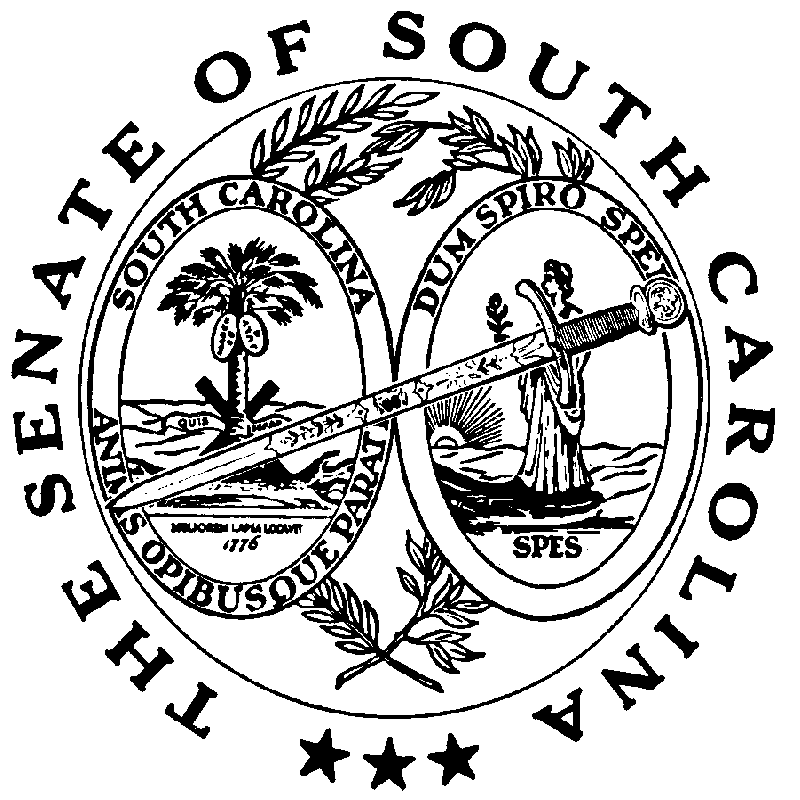 